ĐỀ ÔN TẬP SỐ 03Câu 1. 	Cho khối chóp có diện tích đáy  và chiều cao . Thể tích khối chóp đã cho bằng	A. .	B. .	C. .	D. .Câu 2. 	 Số véctơ khác có điểm đầu, điểm cuối là hai trong đỉnh của lục giác là	A.  	B.  	C.  	D.  Câu 3. 	 Tập nghiệm S của bất phương trình là:	A.  .	B.  .	C.  .	D.  .Câu 4. 	 Trong không gian , cho điểm . Hình chiếu vuông góc của  trên mặt phẳng  là điểm	A.  	B.  .	C.  	D.  Câu 5. 	 Giá trị của biểu thức  tương ứng bằng	A. 	B. 	C. 	D. Câu 6. 	 Cho  là số thực dương tùy ý,  bằng?	A. .	B. .	C. .	D. .Câu 7. 	 Số phức liên hợp của  là	A.  .	B.  .	C.  .	D.  .Câu 8. 	Cho hàm số  xác định, liên tục trên tập số thực  và có đồ thị như hình bên. Hàm số  đạt cực tiểu tại điểm nào dưới đây?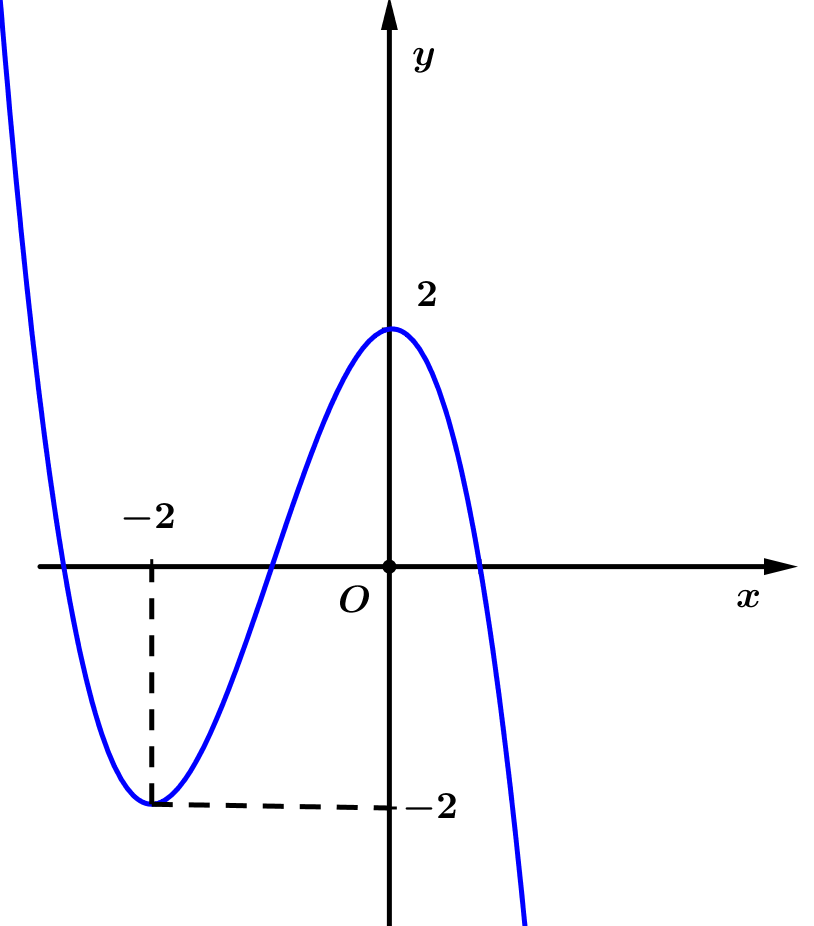 	A. .	B. .			C.  và .	D. .Câu 9. 	 Cho số phức . Điểm biểu diễn của số phức trên mặt phẳng tọa độ là:	A.  .	B.  .	C.  .	D.  .Câu 10. 	 Trong không gian , đường thẳng đi qua điểm và vuông góc với mặt phẳng có phương trình là	A.  .	B.  .	C.  .	D.  .Câu 11. 	 Trong không gian  cho mặt cầu  có phương trình . Tìm tọa độ tâm  và bán kính .	A. .	B. .	C. .	    D. .Câu 12. 	Cho hàm số  có đồ thị như hình vẽ sau: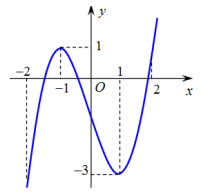 Hàm số  đồng biến trên khoảng nào dưới đây?	A. .	B. .	C. .	D. .Câu 13. 	 Tích phân  bằng	A. 	B. 	C. 	D. Câu 14. 	Cấp số cộng  có số hạng đầu  và công sai . Công thức số hạng tổng quát của dãy số  là:	A. .                     B. .         	C. .	       D. .Câu 15. 	 Cho tam giác vuông tại , có , . Tính thể tích vật thể tròn xoay sinh ra khi tam giác quay quanh cạnh .	A.  .	B.  .	C.  .	D.  .Câu 16. 	 Cho là hai số thực dương và là hai số thực tùy ý. Đẳng thức nào sau đây là sai?	A.  .	B.  .	C.  .	D.  .Câu 17. 	 Tính đạo hàm của hàm số .	A. .	B. .	C. .	D. .Câu 18. 	 Gọi là hai nghiệm phức của phương trình . Giá trị của biểu thức bằng	A.  -2.	B.  .	C.  .	D.  5.Câu 19. 	 Trong không gian , cho điểm . Gọi lần lượt là hình chiếu vuông góc của trên các trục tọa độ. Mặt phẳng có phương trình là	A.  .	B.  .         C.  .	     D.  .Câu 20. 	 Nếu và thì bằng	A.  -3.	B.  3.	C. -11.	D.  11.Câu 21. 	 Môđun của số phức  bằng	A. .	B. .	C. .	D. .Câu 22. 	Tập xác định của hàm số là	A. 	B. 	C. 	D. Câu 23. 	 Bảng biến thiên sau đây là của hàm số nào?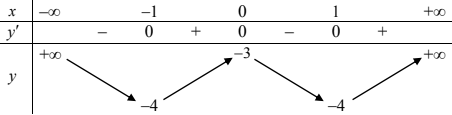 	A. .	B. .		C. .	D. .Câu 24. 	Đường thẳng nào sau đây là tiệm cận ngang của đồ thị hàm số ?	A. .	B. .	C. .	D. .Câu 25. 	 Nguyên hàm của hàm số  là	A. .	B. .	C. .	D. .Câu 26. 	 Cho hình chóp  có đáy  là hình vuông cạnh . Biết  và  Thể tích của khối chóp  là	A.  .	B.  .	C.  .	D.  .Câu 27. 	 Mệnh đề nào sau đây sai?	A. , với mọi hàm số liên tục trên .	B.  với mọi hàm số  có đạo hàm trên .	C.  với mọi hằng số  và với mọi hàm số  liên tục trên .	D. , với mọi hàm số  liên tục trên .Câu 28. 	Tìm nghiệm phương trình .	A. .	B. .	C. .	D. .Câu 29. 	 Cho hàm số có bảng biến thiên như sau: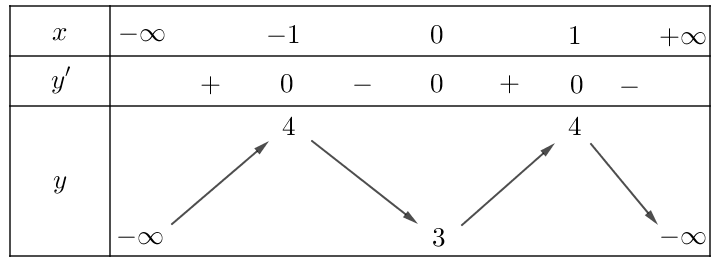 Hàm số đã cho đồng biến trên khoảng nào dưới đây?	A. .	B. .	C. .	D. .Câu 30. 	 Cho hình chóp  có đáy  là hình chữ nhật với , . Cạnh bên  vuông góc với đáy và đường thẳng  tạo với mặt phẳng  một góc . Tính thể tích  của khối chóp  theo .	A. .	B. .	C. .	D. .Câu 31. 	 Cho số phức z thỏa mãn . Điểm biểu diễn số phức z trên mặt phẳng tọa độ là điểm nào dưới đây?	A. 	B. 		C. 		D. Câu 32. 	Cho hình lập phương . Khẳng định nào sau đây là khẳng định sai?	A. Góc giữa hai đường thẳng  và bằng .	B. Góc giữa hai đường thẳng  và  bằng 	C. Góc giữa hai đường thẳng  và  bằng .	D. Góc giữa hai đường thẳng  và  bằng Câu 33. 	 Cho hàm số  có đạo hàm , . Hàm số  đồng biến trên khoảng nào sau đây?	A. .	B. .	C. .	D. .Câu 34. 	Cho hình chóp  có đáy  là hình vuông cạnh .  vuông góc với đáy. Gọi  là trung điểm của . Tính khoảng cách từ  đến mặt phẳng 	A. .	B. .	C. .	D. .Câu 35. 	Từ một hộp chứa 19 tấm thẻ được đánh số từ 1 đến 19, chọn ngẫu nhiên hai thẻ. Xác suất để tích của hai số ghi trên hai thẻ được chọn là một số chẵn bằng	A. .	B. .	C. .	D. .Câu 36. 	 Cho hình phẳng D giới hạn bởi đường cong , trục hoành và các đường thẳng . Khối tròn xoay tạo thành khi quay D quanh trục hoành có thể tích V bằng bao nhiêu?	A. .	B. .	C. .	D. .Câu 37. 	 Đặt Hãy biểu diễn theo  và .	A. 	B.        C. 	     D. Câu 38. 	 Nghiệm của phương trình  là	A. .	B. .	C. .	D. .Câu 39. 	 Tập xác định của hàm số là	A.  .	B.  .          C.  .	                 D.  .Câu 40. 	Với giá trị nào của  thì đồ thị hàm số  đi qua điểm  ?	A. .	B. .	C. .	D. .Câu 41. 	 Điểm cực đại của đồ thị hàm số là điểm	A.  .	B.  .	C.  .	D.  .Câu 42. 	 Cho hàm số  liên tục trên đoạn  và có đồ thị như hình vẽ bên. Gọi  và  lần lượt là giá trị lớn nhất và nhỏ nhất của hàm số đã cho trên đoạn . Giá trị của  bằng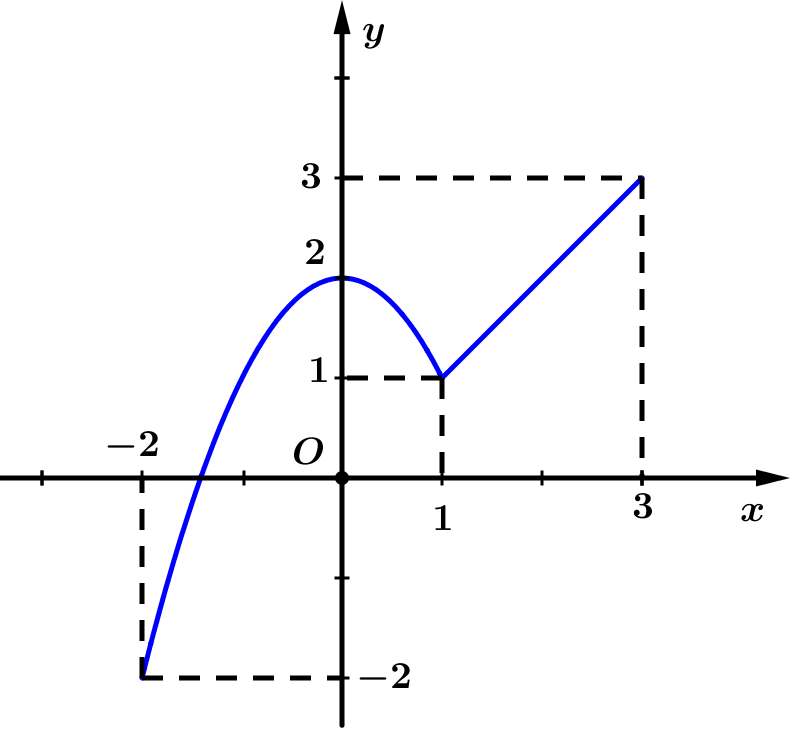 	A. .	B. .	C. .	D. .Câu 43. 	Cho  và  là các số thực thoản mãn  . Mệnh đề nào sau đây đúng?	A. .	B. .	C. .	D. .Câu 44. 	 Tìm giá trị nhỏ nhất của hàm số  trên đoạn .	A. 	B. 	C. 	D. Câu 45. 	 Trong không gian , cho điểm  và đường thẳng . Đường thẳng  đi qua  và song song với đường thẳng  có phương trình tham số là	A. .	B. .	C. .	D. .Câu 46. 	  là một nguyên hàm của hàm số  và , khi đó	A. .	B. .	C. .	D. .Câu 47. 	Cho hình trụ có bán kính đáy bằng , chu vi của thiết diện qua trục bằng . Thể tích của khối trụ đã cho bằng	A. .	B. .	C. .	D. .Câu 48. 	 Trong không gian , mặt phẳng đi qua điểm và song song với mặt phẳng có phương trình là	A. .	B. .	C. .	D. .Câu 49. 	 Cho hàm số  liên tục trên  và có bảng xét dấu của đạo hàm như sau: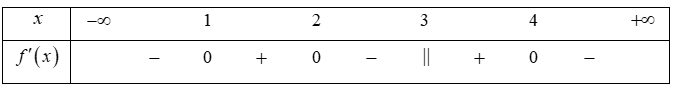 Hàm số đã cho có bao nhiêu điểm cực tiểu?	A.  .	B.  .	C.  .	D.  .Câu 50. 	Cho hình lăng trụ tam giác đều  có tất cả các cạnh đều bằng . Góc giữa đường thẳng  và mặt phẳng đáy bằng bao nhiêu?	A. .	B. .	C. .	D. .------------- HẾT -------------